MAIDA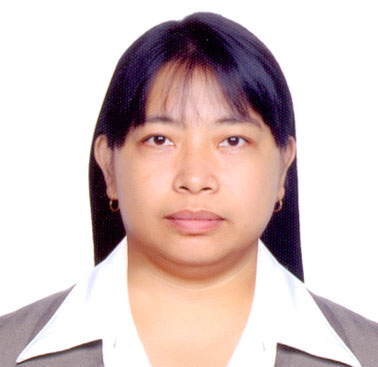 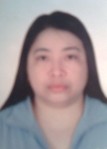 MAIDA.335438@2freemail.com  OBJECTIVES:   To apply in a position as per my qualification in a company which offers a room for advancement  to a more that dedicated and persevering candidate whose main gold is to use an acquired knowledge and experience to the best of my capabilities. I am looking forward to work a career and becoming an asset in your company.STRENGTH:Strong back ground in my relation field.Gold and result orientedA team player and can work under pressuresSKILLS:      Computer literatePERSONAL   BACKGROUND:NATIONALITY---------------------------FILIPINORELIGION---------------------------------CATHOLICVisa Status------------------------- VISIT VISA WORK   EXPERIENCE:POSITION:    SENIOR CASHIER                             SHARAF DG                            AUGUST 14, 2011 – JULY 21, 2016DUTIES AND RESPONSIBILITIES:>Experience in cash handling and POS use>Accepts cash, checks, wire transfers, or credit cards for payment and completes check and   credit card transactions according to established procedures and guideline>Collect and verify cash payments to ensure timely and accurate cash collection>Inform the customer of the total purchases and also Apologize to the customer behind       for the delay of the item>Maintaining clean and orderly checkout area>Handles store operations in the absence of the store managers>Maintain and update daily report, monthly report and yearly report>Get the ERP report to check all Cards for selling>Substantial knowledge of ISO standards>Trained to work in other section of the store>Customer service - Taking care of the customer’s needs by providing and delivering professional, helpful, high quality service and assistance.POSITION:   SALES ASSOCIATE                           KIDS STORE                          BEACH CENTER JUMEIRAH DUBAI UAE                          NOVEMBER 09, 2006 – DECEMBER 15, 2010DUTIES AND RESPONSIBILITIES:>Welcome customer with smile as they enter into premises,>Answering proactively ask customer how they can be assister.>Explain product features and warranty agreement >Provide information on daily deals and promotion>Assist customers by taking down products that may not be easy to reach>Provide information regarding each product and any offers associate>Respond to customer’s requests and concerns in a resourceful manner>Create and maintain sales materials>Prepared sales contracts and accepted payment through cash cheque and credit card >Answering telephone calls properly>Responsible for planning supervision and control of all the aspects of the operation.POSITION:    WAITRESS – PART TIME                            GRAND HYATT HOTEL                            KARAMA DUBAI, U A E                            MARCH 05, 2006 – OCTOBER 13, 2006DUTIES AND RESPONSIBILITIES:  >Always immaculately groomed in a clean full uniform>To provide a courteous and professional service all times>Attend to the guest queries courteously and promptly>Report any incidents guest complaints, accidents that my occur during the course of duty >Cooperative with team leader and management as required by the operation.POSITION:  WEREHOUSE CLEARK / STORE KEEPER                          PINE FILM CORPORATION                          EPZA ROSARIO, CAVITE PHILIPPINES                          SEPTEMBER 01, 1996 - FEBRUARY 10, 2005DUTIES AND RESPONSIBILITIES:  >Organizes and maintain files of record and correspondence of both a routine and  confidential nature.>Finalize and complete the work batch and shift in system on daily basis.>Ensure that there is sufficient work load for binning to avoid lost/idle time>Ensure that the article and the quantity being received are accurate to avoid wrong claim to vendor.>On- time processing and dispatching of deliveries to branches and customers.>Preparing a daily stock register which is attested by the security guard on daily basis>Report any incidents guest complaints, accidents that my occur during the course of duty >Cooperative with team leader and management as required by the operation.EDUCATIONAL BACKGROUND:EMILIO AGUINALDO COLLEGE-----MANILA, PHILIPPINESASSOCIATE IN RADIOLOGIC TECHNOLOGY ----GRADUATEATTENDED TRAININGS AND SEMINARS:QUALITY EDUCATION AND REGULATORY BOARD------BAGUIO CITY, PHILIPPINESTHE RIGHT AND PRIVILEGES GRANTED IN ACCORDANCE WITH CONSTITUTION AND BY LAWS------------UNIVERSITY OF THE PHILIPPINES MANILA, PHILIPPINES